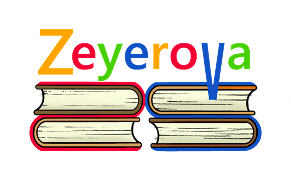 Svým podpisem závazně přihlašuji své dítě na výše uvedený příměstský tábor. Souhlasím s uveřejněním fotografií mého dítěte na webové stránky školy: ANO - NEOdchody a příchody dítěte: Dítě bude docházet do areálu samo: ANO - NE 		Dítě bude odcházet z areálu samo: ANO - NE Dítě budeme do areálu odvádět: ANO - NE 		Dítě budeme z areálu vyzvedávat: ANO - NE Jména osob, které budou dítě vyzvedávat: 1.……………………………………………………			4.……………………………………………………… 2.……………………………………………………			5.………………………………………………………3.……………………………………………………			6.………………………………………………………ZÁVAZNÁ PŘIHLÁŠKA NA LETNÍ PŘÍMĚSTKÝ TÁBOR8.7.-12.7.2024ZÁVAZNÁ PŘIHLÁŠKA NA LETNÍ PŘÍMĚSTKÝ TÁBOR8.7.-12.7.2024Jméno a příjmení dítěteJméno a příjmení zákonného zástupceDatum vyplnění přihláškyPodpis zákonného zástupce